Formulaire C20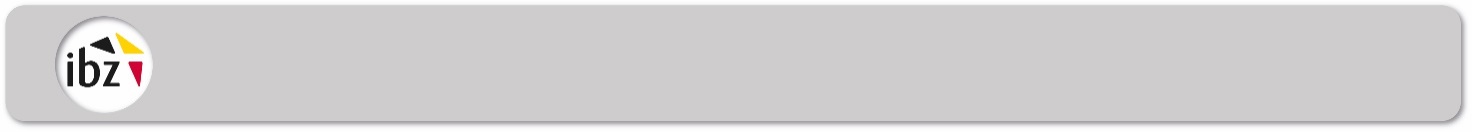 Lettre du président du bureau principal de canton C aux assesseurs de ce bureauCanton : Madame, Monsieur, J'ai l'honneur de vous faire savoir que vous êtes désigné(e), conformément à l'article 95, § 7 du Code électoral et l’art 12, § 5 de la loi du 23 mars 1989 relative à l’élection du Parlement européen , pour remplir les fonctions d’assesseur titulaire (ou suppléant) au bureau principal de canton C qui siègera à  (adresse).Les membres d’un bureau électoral ont droit à un jeton de présence et à une indemnité de déplacement, dans les conditions déterminées par le Roi.  Veuillez-vous munir de votre numéro de compte en vue du paiement de votre jeton de présence après les élections.Si vous avez une cause légitime d'empêchement, je vous prie de m’en informer immédiatement.Veuillez me renvoyer le récépissé ci-dessous, dûment complété et signé, ou me faire part de vos justifications, dans les 48 heures. Le Président,RÉCÉPISSÉÀ renvoyer à Madame, Monsieur,  ,  président du bureau principal de canton C du canton électoral:Adresse :  ÉLECTIONS DU PARLEMENT WALLON DU 9 JUIN 2024Le soussigné, (nom),  (adresse) , désigné comme assesseur (ou assesseur suppléant) auprès du bureau principal de canton C de (canton électoral), déclare avoir reçu le courrier du président de ce bureau en date du  (date), lui donnant information de sa désignation. Fait à : , le  2024Signature.À :NomÀ :Prénom(s)À :AdresseDate :